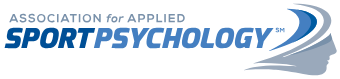 DATE:REQUEST TO CHANGEFELLOW STATUSLast Name:	First Name:	M.I.:	Maiden/Other Name:Home Address:  check if preferred mailing address	Business Address:  check if preferred mailing address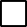 Reason for Request:I hereby request that the Association for Applied Sport Psychology deactivate my current active Fellow status and grant me Fellow Emeritus status. My signature below attests to the following:I have been an active fellow of AASP for the past five years.I am retired from full time employment and presently work less than 1000 hours a year in any area related to sport psychology.I understand that I must reapply annually to maintain active Fellow Emeritus status.Signature	DatePlease convert the completed form to a PDF and email to info@appliedsportpsych.org with the subject line “Fellow Change Request First Initial Last Name.”01/24/24Home Phone:Business Phone: